 Урок немецкого языка в 3 классеТема:  IM HERBST IST ALLES REIFЦели деятельности педагога: создать условия для тренировки употребления в речи лексических единиц, обслуживающих ситуации общения в пределах тематики в соответствии с коммуникативной задачей, для развития навыков аудирования и чтения по ролям; способствовать употреблению имен существительных в винительном падеже, во множественном числе, а также с определенным и неопределенным артиклем, глаголов с изменением корневой гласной во 2-м и 3-м лице единственного числа (fressen, essen); содействовать воспитанию и разностороннему развитию школьника средствами иностранного языка.Планируемые результаты образования:Предметные: знают лексику по теме; умеют изменять артикль существительных после глагола nehmen, воспринимать на слух текст и читать его по ролям с последующим выполнением упражнений, вести диалог, играя в «хвастунов».Личностные: руководствуются значимыми учебными мотивами; приобретают умения мотивированно организовывать свою деятельность, ориентируются на ценности учебной деятельности, основанные на понятии «ответственный, хороший ученик», на наличие познавательных интересов.Метапредметные:– регулятивные: работают по предложенному учителем плану; контролируют свои действия по точному и оперативному ориентированию в учебнике;– познавательные: овладевают при поддержке учителя учебно-организационными, учебно-информационными и учебно-коммуникативными умениями; находят ответы на вопросы в иллюстрациях; делают выводы в результате совместной работы класса и учителя;– коммуникативные: участвуют в учебном диалоге, выразительном чтении по ролям, инсценировках; осуществляют взаимопомощь в совместном решении поставленных задач; учатся работать в паре.Оборудование: магнитофон, схемы, картинки.Этап урока Деятельность учителя Деятельность учащихся УУД1.Самоопределение к учебной деятельности.I. Anfang der Stunde.1. Begrüßung.Подготовка класса к работеЛичностные: самоопределение;Регулятивные: Целеполагание;коммуникативные:планирование учебного сотрудничества с учителем и   сверстниками.2.Актуализация опорных знаний (постановка проблемы)II. Mundgymnastik.– Heute trainieren wir die Laute [ü] und [ü]. Sprecht mir nach:Tschüs 	          Fünf Gemüse Bürste 	          Bügeln 	На доске: Über eine Bürste fliegen fünf Würste.III. Redegymnastik.1. Üb. 7, S. 75 (Lehrbuch).– Wie ist alles im Herbst? Setzt die Farben richtig hinein!Дополните ассоциограмму:	.....das Gemüsedie TomateУчащиеся слушаютУчащиеся повторяют за диктором словосочетания, все предложение (хором, затем по цепочке). Учащиеся повторяют за учителем словосочетания, все предложение (хором, затем по цепочке).Учащиеся читают текст по цепочке, вставляя пропущенные слова.Коммуникативные:планирование учебногосотрудничества с учителем исверстниками. Познавательные:логические- анализ объектов сцелью выделения признаков3.Постановка цели урока-Какова будет цель нашей учебной деятельности на уроке?Ziele.– Сегодня на уроке мы узнаем, что же бабушка Сабины сделает из фруктов и овощей, будем учиться читать по ролям, правильно употреблять существительные в винительном падеже, вспомним названия цветов на немецком языке.IV. Kontrolle der Hausaufgabe.– Was habt ihr zu Hause gemacht? (Ответ учащегося.) Kontrollieren wir.1. S. 73 (Lehrbuch) – чтение диалога по ролям.2. Словарный диктант по картинкам.3.  3 придуманных предложения (3–4 учащихся).4. Üb. 3, S. 56 (Arbeitsbuch).Ставят цели, формулируют(уточняют) тему урокаПроверяют правильность выполнения домашнего заданияРегулятивные: целеполагание;познавательные: общеучебные:самостоятельное выделение –формулированиепознавательной цели;логические: формулирование проблемы4.  Изучение новогоFestigung des lexikalischen und grammatischen Stoffes.1. Üb. 1, S. 76 (Lehrbuch).	– Мы узнали, что у бабушки Сабины выросло много фруктов и овощей. А что же она собирается из них делать? Послушаем диалог дальше. Hören wir uns das Gespräch weiter an!– Lesen wir den Dialog mit verteilten Rollen! Wer ist Oma? Wer ist Sabine?2. Üb. 2, S. 77 (Lehrbuch).– Was können wir aus diesem Оbst und diesem Gemüse machen?3. Üb. 3, S. 77 (Lehrbuch).– Was nehmen wir für einen Оbstsalat?Muster: Wir nehmen einen Apfel, eine Birne.– Was nehmen wir für einen Gemüsesalat?Muster: Wir nehmen eine Tomate und eine Gurke.4. Arbeit im Arbeitsbuch.– Давайте вспомним, как образуется множественное число существительных в немецком языке.1) Üb. 1, S. 59 (Arbeitsbuch).– Füllt bitte die Tabelle aus!2) Üb. 2, S. 60 (Arbeitsbuch).– Wie ist es richtig?Составляют план достиженияцели и определяют средства(алгоритм, модель и т.д.)Сначала слушают диалог в аудиозаписи, затемЧитают диалог по ролямЗаполняют таблицуМожно таблицу из учебника перенести на доску и заполнить ее сообща.Отвечают на вопросы упражненияСамостоятельная работа в рабочих тетрадях, с комментированием и взаимопроверкой .Регулятивные: планирование,прогнозирование;познавательные-моделирование, логические решение проблемы, построениелогической цепи рассуждений,доказательство, выдвижениегипотез и их обоснование;коммуникативные –инициативное сотрудничество впоиске и выборе информации.5.Первичное закрепление5. Üb. 5, S. 77 (Lehrbuch).	– Ребята, а вы знаете, что овощи могут спорить между собой? Как вы думаете, из-за чего?–Das Gemüse streitet sich (спорят). Hört zu!– Jetzt lesen wir und übersetzen! Üb. 6, S. 78 (Lehrbuch).– Wir wissen: alle Kinder essen gern Оbst. Und Tiere?– Was für ein Tier frisst gern Obst? Ratet bitte! (Der Igel.)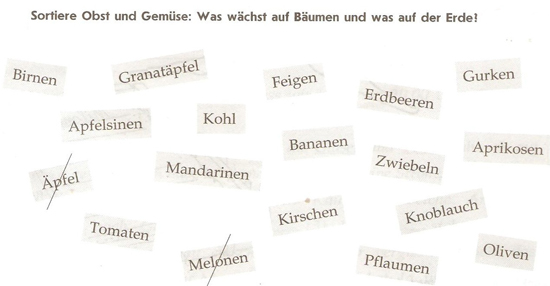 Решают типовые задания спроговариванием алгоритмавслух(Ответы учащихся.)Читают и переводятУчащиеся знакомятся с памяткой на с. 78 учебника.Читают и переводят с помощью учителя.Выполняют задания по сортировке овощей и фруктов.Регулятивные: контроль, оценка,коррекция; познавательные:общеучебные –выборнаиболее эффективных способоврешения задания, умениеосознанно и произвольностроить речевое высказывание,рефлексия способов и условийдействия; коммуникативные:контроль, коррекция,оценка действий партнёра.Физкультминутка  1,2,3,4 – alle,alle turnen wir!6.Самостоятельная работа с самопроверкой по эталону.Ребята, я вам сейчас раздам карточки  с заданиями вы должны самостоятельно выполнить задания и потом проверить их.(на обратной стороне доски – ответы)1.Найди лишнееDer Apfel, die Birne, die Gurke,die Apfelsine.Die Gurke, die Tomate, die Birne, die Kartoffel.2.Закончи предложенияWir nehmen fur einen Obstsalat…………….Wir nehmen fur einen Gemusesalat………….Самостоятельная работа.Осуществляет самопроверку,пошагово сравнивая с эталоном.Регулятивные: контроль,коррекция, выделение иосознание того, что уже усвоенои что ещё подлежит усвоению,осознание качества и уровняусвоения; личностные:самоопределение.7.Рефлексия деятельности(итог урока)-Достигли  поставленных целей? Что удалось? Что было трудным?- Оцените уровень своей работы на урокеПодведение итогов, выставление оценок.Осуществляют самооценкусобственной учебнойдеятельности, соотносят цель ирезультаты, степень их соответствияКоммуникативные: умение сдостаточной полнотой иточностью выражать свои мысли;познавательные: рефлексия;личностные:смыслообразование.8. Домашнее заданиеОрганизовывает обсуждение д/з	Hausaufgabe: 1) прочитать тексты на с. 76, 79 учебника; 2) выполнить упражнения 3, 4 на с. 61 рабочей тетради.Записывают д/з  в дневникиРегулятивные: осознание того, что уже усвоено и что еще подлежит усвоению